Załącznik nr 2a do SWZZałącznik nr 1 do umowy dzierżawyWYMAGANE MINIMALNE PARAMETRY TECHNICZNO – FUNKCJONALNE DZIREŻAWIONEGO ANALIZATORA KOAGULOLOGICZNEGO – 1 sztukaParametry wymagane stanowią parametry graniczne / odcinające – nie spełnienie nawet jednego  z ww. parametrów spowoduje odrzucenie oferty. Brak opisu traktowany będzie jako brak danego parametru w oferowanej konfiguracji urządzenia.Oświadczamy, że oferowane, powyżej wyspecyfikowane, urządzenie jest kompletne i po zainstalowaniu będzie gotowe do pracy zgodnie z przeznaczeniem bez żadnych dodatkowych zakupów inwestycyjnych.Załącznik nr 2b do SWZZałącznik nr 1 do umowy dostaw sukcesywnychParametry graniczne dla odczynników do analizatora koagulologicznego model ACL TOP 550 będący w posiadaniu Zamawiającego. 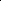 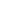 PODAĆWykonawca/Producent:Nazwa-model/typ:Kraj pochodzenia:Rok produkcji: min. 2023 r.L. p.Opis minimalnych wymaganych parametrów techniczno - funkcjonalnych analizatoraWartość wymaganaWartość oferowana (PODAĆ)1.W pełni zautomatyzowany analizator fabrycznie nowyTAK, opisać2.Analizator nastołowy składający się z części pomiarowej, komputera, monitora, drukarki.TAK3.Dodatkowo wymagane dwa zestawy komputerowe do systemu informatycznego z monitorami regulowanymi wysokość ekranów  i udział w kontroli międzynarodowej Randox RIQAS.TAK, opisać4.Wymagana wydajność aparatu co najmniej 200 testów (PT)/h, 150 testów (aPTT) na godzinęTAK, podać5.Możliwość wykonywania  pomiarów  metodami: wykrzepialną ( na zasadzie optycznej )  chromogenną i immunologicznąTAK6.Chłodzone pozycje odczynnikowe – min. 40TAK, podać7.Wymagana liczba miejsc na próbki pacjentów: min.80 TAK, podać8.Zapamiętywanie krzywych  kalibracyjnychTAK9.Automatyczne rozcieńczanie próbekTAK10.System kontroli jakości w systemie operacyjnymTAK11.Oddzielne igły do odczynników i próbek badanychTAK12.Możliwość doładowywania: odczynników, próbek, kuwet bez przerywania pracy analizatora; każda pozycja próbkowa może być pozycją pilnąTAK13.Przedanalityczne sprawdzenie próbki pod kątem weryfikacji prawidłowej objętości pobranej próbki, ewentualnej obecności skrzepu oraz interferencji HIL - ze strony hemolizy, bilirubinemii i lipemii (wraz z określeniem ich poziomu w próbce). Możliwość ustalenia indywidualnych progów ostrzegawczych interferencji HIL dla każdego parametru dla jednego analizatoraTAK14.Automatyczna identyfikacja próbek badanychi odczynników poprzez kody paskowe .Czytnik kodów wewnętrzny umożliwiający jednoczesny odczyt wszystkich wkładanych w statywie materiałów bez konieczności kolejnego przykładania materiałów do okienka czytnika przez OperatoraTAK15.Odczynniki, kalibratory i materiały kontrolne i zużywalne oraz analizator pochodzące od jednego producentaTAK16.Przebijak korków zamkniętego systemu pobrania TAKPARAMETRY GRANICZNE ODCZYNNIKÓWPARAMETRY GRANICZNE ODCZYNNIKÓWPARAMETRY GRANICZNE ODCZYNNIKÓWPARAMETRY GRANICZNE ODCZYNNIKÓWLp.OpisWartość wymaganaWartość oferowana (PODAĆ)1.Tromboplastyna ludzka rekombinowana o ISI zbliżonym do 1,0 (+/- 0,1); odczynnik nie posiadający w składzie substancji kancerogennychTAK2.Kalibracja nie częściej niż raz na serię danego odczynnikaTAK3. Liniowość D- dimerów min 7600ng/ml FEU w pierwszym oznaczeniuTAK4. Odczynnik do D-dimerów posiadający certyfikat FDA  poświadczający wiarygodność użycia testu w wykluczaniu ŻChZZ (zakrzepicy żył głębokich i zatoru płucnego) TAK5. Odczynniki muszą być tego samego producenta co producent aparatu  TAK6. Odczynnik do AT w postaci  ciekłej TAKParametry oceniane dla odczynnikówParametry oceniane dla odczynnikówParametry oceniane dla odczynnikówParametry oceniane dla odczynnikówLp.Warunek ocenianyTak / Nie Wartość oferowana  (PODAĆ)1.Odczynnik do APTT oparty na syntetycznych fosfolipidach, jako aktywatorzeTak = 5Nie = 0pkt2.Odczynnik do Fibrynogenu odporny na interferencje ze strony leku dabigatranTAK =5Nie = 0 pkt3.Odczynnik do D-dimerów w postaci płynnejTak = 5Nie = 0pkt4.Trwałość odczynników do PT, APTT, fibrynogenu oraz D-Dimerów minimum 5 dni na pokładzie aparatuTak = 5Nie = 0pkt